Maths Support Pack week 14Lesson 1: 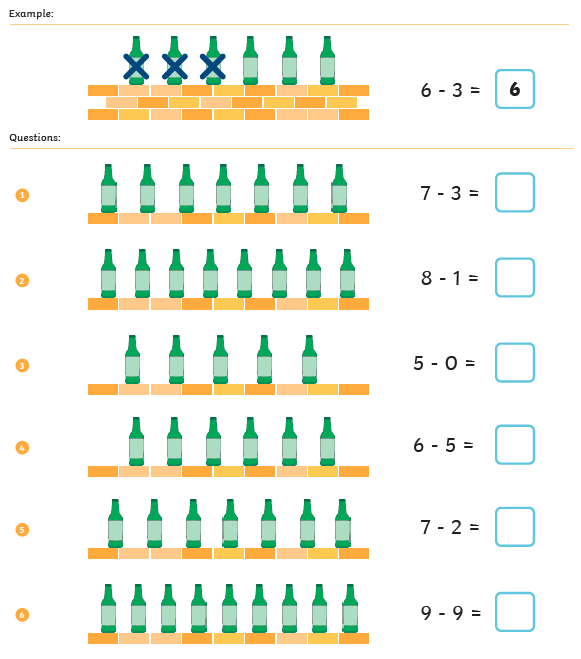 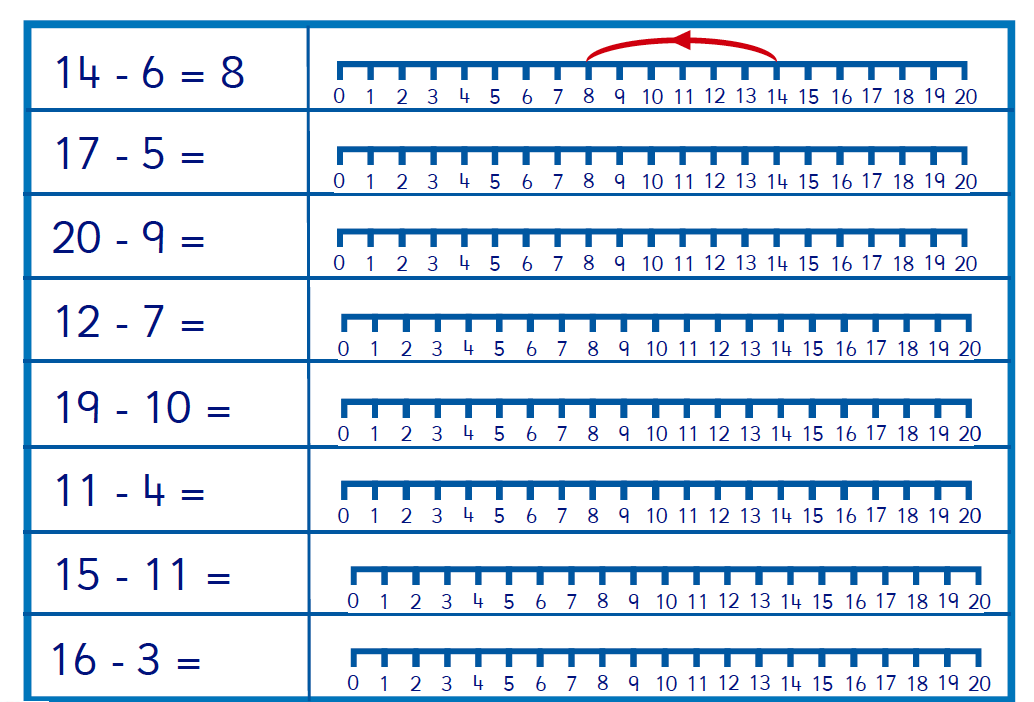 Lesson 2: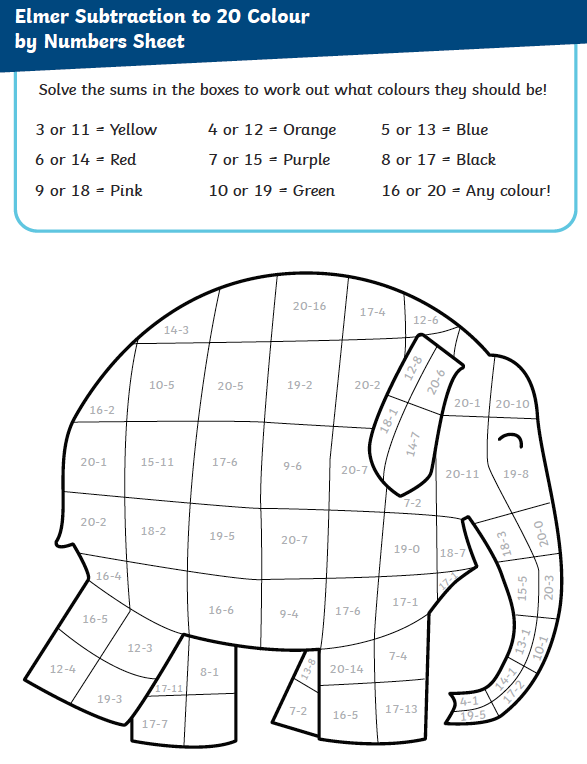 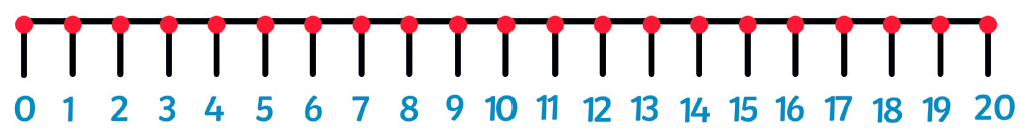 Lesson 3: 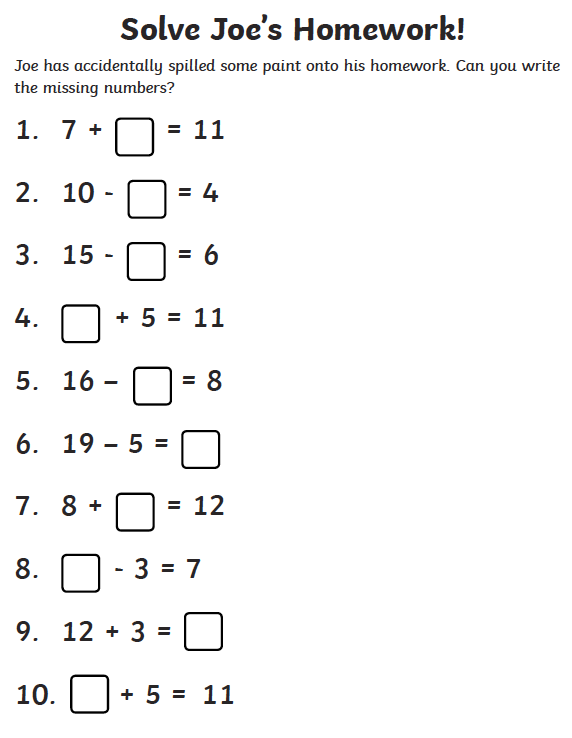 